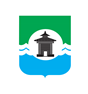 15.02.2022 года № 266РОССИЙСКАЯ ФЕДЕРАЦИЯИРКУТСКАЯ ОБЛАСТЬДУМА БРАТСКОГО РАЙОНАРЕШЕНИЕО состоянии законности и правопорядка на территории Братского района за 2021 годЗаслушав информацию прокурора Братского района советника юстиции Андрея Анатольевича Бянкина о состоянии законности и правопорядка на территории Братского района за 2021 год (от 31.01.2022 № 01-06-2022), руководствуясь статьями 30, 46 Устава муниципального образования «Братский район», Дума Братского районаРЕШИЛА:1. Информацию прокурора Братского района советника юстиции Андрея Анатольевича Бянкина о состоянии законности и правопорядка на территории Братского района за 2021 год принять к сведению (прилагается).2. Настоящее решение разместить на официальном сайте администрации муниципального образования «Братский район» в разделе «Дума» - www.bratsk.raion.ru.Председатель ДумыБратского района                                                                                  С. В. Коротченко Приложение к решению Думы Братского района от 15.02.2022 года № 26631.01.2022 № 01 – 06 – 2022ИНФОРМАЦИЯо состоянии законности и правопорядка на территории Братского района за 2021 годВо исполнение требований ст. 4 Федерального закона «О прокуратуре Российской Федерации» прокуратурой района проанализировано состояние законности и правопорядка на территории Братского района за 2021год.В прошедшем году прокуратурой в различных сферах деятельности выявлено 1589 нарушений закона, из них 46% выявлено в сфере экономики, 39% в сфере соблюдения прав и свобод человека и гражданина, 6% в сфере охраны окружающей среды и природопользования, 9% в сферах иного законодательства (противодействие коррупции, антитеррористическая защищенность объектов и т.д.). Прокуратурой при осуществлении надзора за исполнением федерального законодательства проведен ряд проверок администрации муниципального образования «Братский район» (далее по тексту администрация района), подведомственных ему бюджетных учреждений, по результатам проверок в деятельности должностных лиц выявлены нарушения закона, приняты меры прокурорского реагирования.Ведение кадровой политики, направленной на формирование качественного состава органов муниципальной власти – одно из важнейших условий, обеспечивающих повышение эффективности муниципального управления. Подбор и расстановка муниципальных служащих предполагает обоснованное и экономически целесообразное распределение работников по структурным подразделениям и должностям в соответствии с уровнем и профилем подготовки, опытом работы, деловыми и личностными качествами. Вместе с тем, проведенной в прошлом году проверкой исполнения законодательства о муниципальной службе в администрации района установлено, что на протяжении длительного времени трудовую деятельность на руководящей должности осуществлял муниципальный служащий, несоответствующий квалификационным требованиям. Кроме того, выявлены нарушения в части не прохождения аттестации муниципальными служащими, отсутствия организации, оказывающих услуги администрации по прохождения диспансеризации муниципальными служащими, ведения личных дел муниципальных служащих, а также отсутствия работы по присвоению классных чинов служащим. Принимая во внимание, что жители района имеют право на осуществление в их интересах функций местного самоуправления компетентными и профессиональными муниципальными служащими, игнорирование требований законодательства о муниципальной службе, влечет существенное нарушение интересов публичного образования. Нарушение порядка и сроков прохождения диспансеризации муниципальными служащими влечет за собой несвоевременное выявление заболеваний, препятствующих прохождению муниципальной службы, принятию оперативных мер по оказанию квалифицированной медицинской помощи. Выявленные нарушения свидетельствуют об отсутствии должного контроля за лицами, принимаемыми на муниципальные должности со стороны кадрового подразделения администрации района, и требует активизации работы при исполнении требований законодательства о муниципальной службе при трудоустройстве, прохождении службы, соблюдении запретов и ограничений.  Особое внимание уделялось соответствию нормативных правовых актов (далее по тексту НПА) органов местного самоуправления действующему как федеральному, так и региональному законодательству. По результатам правовой экспертизы проектов НПА администрации района, подготовленных ее структурными подразделениями, прокуратурой дано 4 отрицательных заключения. Проделанная прокуратурой работа позволила минимизировать количество принятых незаконных НПА. По замечаниям прокурора скорректировано 4 проекта в сферах бюджетного, земельного, жилищного законодательства, законодательства в сфере закупок товаров, работ, услуг для обеспечения муниципальных нужд. С прошлого года активно обсуждается проект Федерального закона «Об общих принципах организации местного самоуправления в единой системе публичной власти», 25.01.2022 указанный федеральный закон рассмотрен в первом чтении депутатами Государственной Думы Федерального Собрания РФ. Законопроект призван упорядочить структуру местного самоуправления в Российской Федерации и стать следующим этапом в выстраивании единой системы публичной власти в стране. В целях совершенствования указанной деятельности необходимо активизировать работу ответственных должностных лиц администрации по организации и осуществлению надлежащего мониторинга законодательства, особенно в части новелл организации местного самоуправления, направления всех разрабатываемых проектов НПА в прокуратуру района, повысить уровень персональной ответственности должностных лиц. Считаем, что указанные организационные решения позволят осуществлять надлежащую работу администрации в указанном направлении, минимизировать количество незаконных НПА.Как и прежде, пристальное внимание прокуратура уделяла надзору за исполнением законодательства о противодействии коррупции. Продолжаются допускаться нарушения антикоррупционного законодательства при формировании и предоставлении сведений о доходах, расходах, обязательствах имущественного характера как муниципальными служащими, так и лицами, замещающими муниципальные должности. Прокуратурой по результатам проверки в деятельности муниципальных служащих администрации района выявлены нарушения при предоставлении неполных и недостоверных сведений о доходах, расходах, обязательствах имущественного характера. По выявленным нарушениям прокуратурой мэру района внесено представление, которое рассмотрено и удовлетворено. В прошлом году по результаты рассмотрения информаций Губернатора области о ненадлежащем исполнении лицами, замещающими муниципальные должности думы МО «Братский район», обязанности по предоставлению сведений о доходах, расходах, обязательствах имущественного характера 2 депутата досрочно прекратили полномочия. Во избежание нарушений при формировании указанных сведений рекомендуем муниципальным служащим и лицам, замещающим муниципальные должности активней использовать сведения МВД России, Филиала службы государственного надзора за техническим состоянием самоходных машин и других видов техники Иркутской области, Братского инспекторского отделения ФКУ «Центр ГИМС МЧС России по Иркутской области», МИФНС России, Росреестра по Иркутской области, финансовых организации. Кроме того, при формировании сведений за 2021 год призываем использовать в практической деятельности методические рекомендации Министерства труда РФ по вопросам предоставления сведений о доходах, расходах, имуществе и обязательствах имущественного характера и заполнения соответствующей формы справки в 2022 году (за отчетный 2021 год) от 28.12.2021 года. Применение указанных сведений и методических рекомендации позволят добиться объективности при их формировании.     До настоящего времени не внесены изменения в Порядок принятия решения, утвержденный решением Думы Братского района от 25.06.2020, № 84, о применении к депутату Думы МО «Братский район», мэру МО «Братский район» мер ответственности, указанных в ч.7.3.1 ст.40 Федерального закона «Об общих принципах организации местного самоуправления в Российской Федерации», в части инициативы прокуратуры по привлечению к ответственности лиц за нарушения требований ФЗ «О противодействии коррупции», поскольку в настоящее время указанными полномочиями наделен только Губернатор области. Указанные изменения позволят оперативно реагировать на нарушения антикоррупционного законодательства, в том числе при предоставлении недостоверных, не полных сведений о доходах, расходах, об имуществе и обязательствах имущественного характера, повысить персональную ответственность должностных лиц.Особое внимание прокуратуры уделялось надзору за исполнением законодательства в сфере жилищно – коммунального хозяйства. Так, не надлежаще осуществляется работа должностных лиц администрации по распоряжению объектами жилищно – коммунального хозяйства района. При разработке проектов концессионных соглашений в отношении объектов коммунальной инфраструктуры должностными лицами администрации допускались нарушения требований Федерального закона о концессионных соглашениях, в 2021 году с профильным Министерством не согласовано ни одного проекта концессионного соглашения на передачу имущества. С учетом указанного, необходимо активизировать работу подчиненных должностных лиц в указанной сфере, повысить персональную ответственность последних, указанное направление деятельности взять на личный контроль мэра района. В 2020 – 2021 годах администрацией проведена большая работа по подготовке Братского района к прохождению отопительного сезона 2021 – 2022 годов, устранено более 70 нарушений, выявленных прокуратурой района совместно со специалистами Федеральной службы по экологическому, технологическому и атомному надзору на подведомственных объектах ЖКХ. До настоящего времени не устранено 2 нарушения по модернизации и ремонту сетей теплоснабжения, разработки и утверждению нормативного акта профильного Министерства области по установлению объемов эксплуатационного и нормативного запасов топлива для предприятий ЖКХ, что явилось препятствием для выдачи паспорта готовности района к прохождению отопительного сезона 2020 – 2021 годов. В целях получения последнего необходимо усилить контроль за подготовкой к прохождению отопительного сезона 2022 – 2023 годов, своевременно и в установленном порядке осуществить финансирование мероприятий на указанные цели, ход выполнения работ постановить на особый контроль.       Актуальной проблемой в сфере ЖКХ остается систематическая задолженность бюджетных организации перед предприятиями за фактически предоставленные коммунальные услуги, которая во 2 полугодии прошлого года достигала более 35 миллионов рублей. Причинами образовавшейся задолженности по – прежнему является несвоевременное финансирование учредителем, а также несвоевременное направление бюджетными организациями заявок на оплату услуг. Наличие вышеуказанной кредиторской задолженности может привести к негативным последствиям в деятельности коммунальных организаций, росту социального напряжения. В связи с этим, предлагаем усилить контроль за своевременным направлением муниципальными учреждениями заявок на оплату исполненных муниципальных контрактов, продолжить проведение сверок с ресурсоснабжающими организациями по имеющейся задолженности, оперативному погашению последней.  Состояние законности в сфере обращения с твердыми коммунальными отходами в настоящее время можно оценить, как не удовлетворительное. Так, до настоящего времени в 20 сельских поселениях места (площадки) накопления отходов не оборудованы в соответствии с санитарными нормами и правилами, не приобретены контейнеры для их накопления, при этом отсутствие инфраструктуры препятствует сбору и транспортированию отходов региональным оператором – ООО «Северный региональный оператор». Отсутствие надлежащей инфраструктуры способствует образованию несанкционированных свалок, в том числе в лесном фонде. Для устранения указанных нарушений необходимо продолжить работу по формированию заявок и необходимых документов в профильное Министерство области для финансирования расходных обязательств на указанные цели.На принудительном исполнении территориального отдела УФССП России по области находится 32 решения суда в значимых сферах жизнедеятельности человека и гражданина (в том числе, 22 в отношении муниципальных предприятий ЖКХ, 6 – в отношении муниципальных учреждений образования и культуры). В указанных условиях необходимо принять меры по активизации работы по их исполнению, предусмотреть в бюджете денежные средства на исполнение судебных решений, принять меры по полному и правильному исполнению решений суда.Соблюдение жилищных прав граждан – приоритетное направление надзора прокуратуры. Так, на территории района на 2022 год запланировано переселение из 11 аварийных домов (22 жильца) с общей площадью расселения более 321 квадратного метра. В целях поэтапного исполнения муниципальной программы в указанной сфере необходимо держать на особом контроле работу должностных лиц профильных подразделений администрации, обеспечить своевременное выполнение мероприятий по переселению граждан из аварийного жилищного фонда; принять меры, направленные на дополнительное выявление жилых помещений, требующих переселению, включению последних в программу; при установлении на территориях выморочного имущества из числа жилых помещений, принять меры, направленные на регистрацию права муниципальной собственности, введению последних в хозяйственный оборот; принять меры по оперативному подбору и надлежащему оформлению маневренного жилищного фонда.В сложной экономической и эпидемиологической ситуации остается актуальным защита трудовых прав граждан. Мерами прокурорского реагирования погашена задолженность по оплате труда перед работниками на общую сумму более 12 миллионов рублей, выплачены, причитающиеся компенсационные выплаты в порядке ст.236 ТК РФ на общую сумму более 49 тысяч рублей. В указанных условиях, следует продолжить работу профильной межведомственной комиссии администрации района по обеспечению прав граждан на вознаграждение за труд, особенно по выявлению скрытой неформальной занятости, выплаты заработной платы работникам менее установленного минимального размера оплаты труда и т.д. Активизировать работу по правовому информированию населения района о недопустимости нарушений сроков выплаты заработной платы, иных законных выплат, противодействию неформальной занятости путем распространения информации в СМИ, интернет – ресурсах, проведению разъяснительной работы в трудовых коллективах; через полномочия, предусмотренные п.15 ч.1 ст.14.1 Федерального закона  «Об общих принципах местного самоуправления в РФ», п.5 ст.12, п.1 ч.1 ст.17, ст.18 Федерального закона  «Об основах системы профилактики правонарушений в РФ», привлечь к правовому просвещению и информированию населения администрации сельских поселений района. При выявлении латентной задолженности, неформальной занятости в организациях, выплаты заработной платы менее МРОТ, и иным нарушениям трудового законодательства информировать прокуратуру района. Указанное взаимодействие в прошлом году позволило вскрыть и восстановить нарушенные трудовые права 3 работников предприятия, которым в период с января по ноябрь выплачивалась заработная плата ниже установленного МРОТ, в результате принятых мер работникам выплачены причитающаяся заработная плата и компенсации в сумме более 250 тысяч рублей.     В деятельности должностных лиц администрации района выявлялись нарушения в сфере землепользования. Так, в связи с не размещением администрацией района извещений в печатных СМИ сельских поселений об аукционах в отношении земельных участков о предоставлении в аренду на основании пп.12 п.2 ст. 39.6 ЗК РФ нарушалось конкурентное право неопределенного круга лиц. По выявленным нарушениям закона мэру района внесено 2 представления, исполнение требований земельного законодательства в указанной части пересмотрено. Необходимо обратить внимание на недопущение нарушений закона при предоставлении земельных участков пользователем, что при неисполнении может привести к признанию по решению суда заключенных договоров недействительными.  На 11 сентября текущего года запланирована масштабная избирательная кампания по выборам 11 глав и депутатов 23 Дум сельских поселений района. В связи с тем, что избирательные участки располагаются в подведомственных администрации учреждениях, последние необходимо заблаговременно привести в соответствие с требованиями пожарной, антитеррористической безопасности. Кроме того, обращаю внимание на необходимость строгого соблюдения норм избирательного законодательства в период проведения кампании в части соблюдения ограничений лицами, замещающими выборные муниципальные должности, на проведение агитации либо иное использование преимуществ должностного положения.Антитеррористическая защищённость объектов образовательных организаций – это целый комплекс мер, направленных на укрепление материальной базы организаций, систематическая профилактическая работа по усилению бдительности персонала, формированию умений оперативно и адекватно действовать при возникновении террористической угрозы и является важной составляющей общественной безопасности. В таких условиях своевременное выполнение требований закона в указанной сфере и полное финансирование, направленное на оснащение зданий образовательных организацией, значительно снижает риск проявления террористических актов. Результаты проверок антитеррористической защищенности учреждений образования показали, что во исполнение требований постановления Правительства РФ № 1006 от 02.08.2019 согласованы и утверждены паспорта безопасности, после согласования паспортов учреждений в течение двух лет необходимо принять меры по усилению их антитеррористической защищенности, сроки исполнения наступают, в том числе и в текущем году. Для исполнения указанных требований необходимо предусмотреть в бюджете соответствующее финансирование, своевременно довести лимиты до учреждений образования на указанные цели.Братский район – это лесной район – 2,5 млн. га покрыто лесом (75,7% от общей площади района). Общий запас древесины составляет 380 миллионов метров3 (4% от запаса области). По сравнению с 2020 годом количество лесных пожаров увеличилось на 31 % (с 42 до 73), более чем в 3 раза произошло увеличение площади их ликвидации (с 1,9 до 7,1 тысячи гектар), наблюдается значительный рост ущерба, причиненного лесному фонду пожарами (с 20 тысяч рублей до более 200 миллионов рублей). Наибольший пик горимости – июнь месяц. В этот период произошло 20 лесных пожаров на общей площади более 6 тысяч гектар, что составляет 95 % от всего количества возникших пожаров. Основные причины увеличения количества лесных пожаров в июне месяце – жаркая и сухая погода, переход огня с земель иной категории на земли лесного фонда. В период пожароопасного сезона прошлого года на территории района произошло 8 лесных пожаров в результате перехода возгораний с земель иных категорий. В 7 случаях горение возникло на земельных участках, расположенных в границах муниципальных образований. Во всех случаях за земельными участками не было закреплено арендаторов, либо иных правообладателей. Отсутствие лиц, использующих земельные участки, спровоцировало их зарастание. При этом участки, на которых возникали возгорания, относятся к землям, государственная собственность на которые не разграничена. Решить данную задачу можно путем проведения работы по признанию права муниципальной собственности на невостребованные земельные участки, собственность на которые не разграничена, в том числе земли бывшего государственного земельного фонда с последующим вовлечением их в хозяйственный оборот. Организовать и осуществить правообладателями соблюдение требований п.72(3) Правил противопожарного режима в РФ, утвержденных постановлением Правительства РФ от 25.04.2012 № 390, п.9(1) Правил пожарной безопасности в лесах, утвержденных постановлением Правительства РФ от 30.06.2007 № 417, в части обустройства противопожарными минерализованными полосами указанные земельные участки, граничащие с лесным фоном. При этом, в преддверии подготовки к пожароопасному периоду 2022 – 2023 годов предлагаем рассмотреть вопрос о дополнительном финансировании на устройство противопожарными минерализованными полосами указанных земельных участков. Кроме того, необходимо продолжить информирование населения в части разъяснения ответственности виновных лиц, реализовать практику информирования правоохранительных и контролирующих органов о «нарушителях» требований пожарной безопасности, через полномочия, предусмотренные п.15 ч.1 ст.14.1 Федерального закона  «Об общих принципах местного самоуправления в РФ», п.5 ст.12, п.1 ч.1 ст.17, ст.18 Федерального закона  «Об основах системы профилактики правонарушений в РФ» привлечь к правовому информированию населения администрации сельских поселений района. Надзор за исполнением законодательства в сфере защиты прав и законных интересов несовершеннолетних по – прежнему остается одним из приоритетных направлений в надзорной деятельности прокуратуры. В прошлом году основное внимание прокуратуры было сосредоточено на проведении проверок соблюдения законодательства при осуществлении антитеррористической защищенности объектов образования, пожарной безопасности, защите имущественных прав детей – сирот и лиц из их числа, исполнении требований законов, регламентирующих вопросы защиты прав детей на охрану жизни и здоровья во время обучения в образовательных организациях. С учетом показателей подростковой преступности 2020 года, в прошлом году приоритет в сфере соблюдения прав и интересов несовершеннолетних также уделялся исполнению законов о профилактике безнадзорности и правонарушений несовершеннолетних. В 2021 году наблюдается снижение уровня подростковой преступности на 15,4 %, (с 26 до 22), причиной чего считаем активизацию работы органов системы профилактики, в том числе по результатам принятых мер прокурорского реагирования и мер координационного характера. В 2021 году несмотря на общее снижение преступлений, совершенных несовершеннолетними, отмечается увеличение числа групповых преступлений в составе смешанных групп со взрослыми – 7 (АППГ – 2), преступлений, совершенных подростками в состоянии алкогольного опьянения – 7 (АППГ – 5). В связи с чем, комиссии по делам несовершеннолетних и защите их прав как координирующему органу совместно с органами системы профилактики необходимо усилить индивидуальную профилактическую работу среди несовершеннолетних «группы риска», значительно увеличить количество и качество рейдовых мероприятий в рамках «Закона о комендантском часе», увеличить количество выездных заседаний комиссии в сельские поселения района, продолжить совместную работу с общественными комиссиями по делам несовершеннолетних администраций сельских поселений, образовательным учреждениям района необходимо активизировать профилактическую работу, направленную на формирование законопослушного поведения несовершеннолетних, раннюю выявляемость несовершеннолетних «группы риска».На территории района на 4,9 % снизилось общее количество зарегистрированных преступлений (с 610 до 580), что обуславливается значительным снижением на 16,6 % краж (с 229 до 191), в том числе квалифицированных, 50 % убийств (с 10 до 5), 30 % грабежей (с 10 до 7), 10,9% мошенничеств, в том числе с использованием мобильной связи (с 46 до 41), 9,1 % ДТП (с 22 до 20). Прокуратурой района проанализированы причины снижения, установлено следующее. Так, причинами снижения, в том числе вышеуказанных преступлений является активизация профилактической работы подразделений ОП № 5 МУ МВД России «Братское», МУ МВД России «Братское», в отчетный период проводилась просветительства работа с местным населением, направленная на повышение правосознания граждан при хранении личного имущества, доверительному отношению к третьим лицам. Аналогичная работа проводилась прокуратурой района. На фоне снижения общей преступности на 16,7 % наблюдается рост преступлений, связанных с незаконным распространением наркотиков (с 18 до 21), в том числе их сбытов (с 10 до 14), на 116,7 % ДТП со смертельным исходом (с 6 до 13), на 45,5 % умышленных причинений тяжкого вреда здоровья (с 11 до 16). В указанных условиях, администрациям района, сельских поселений, ОП № 5 МУ МВД России «Братское» необходимо проводить совместную разъяснительную работу среди населения по повышению правосознания граждан, доведения судебно – следственной практики района о преступлениях указанной категории. С привлечением должностных лиц администраций сельских поселений, ОП № 5 МУ МВД России «Братское», общественности на постоянной основе организовывать и осуществлять профилактические рейдовые мероприятия по выявлению мест сбыта алкогольных напитков (в том числе продажи продукции в жилом секторе). При выявлении таких мест участникам мероприятия принимать меры в пределах компетенции (привлечение к ответственности, изъятие напитков и т.д.). В рамках борьбы с наркоманией организовать совместно с администрациями сельских поселений сбор информации о местах сбыта, употребления наркотических средств, для последующего направления в прокуратуру района, в МУ МВД России «Братское» для использования в оперативных и служебных целях. Во исполнение полномочий, предусмотренных п.14 ч.1 ст.15.1 Федерального закона «Об общих принципах местного самоуправления в РФ», п.5 ст.12, п.1 ч.1 ст.17, ст.18 ФЗ «Об основах системы профилактики правонарушений в РФ» активизировать работу по правовому информированию населения района о недопустимости нарушений Правил дорожного движения путем распространения информации в СМИ, интернет – ресурсах, подготовка баннеров на дороге общего пользования федерального значения «Вилюй».   Антинаркотической комиссии района совместно с ОНК МУ МВД России «Братское» следует активизировать работу по осуществлению мониторинга выявленных и подлежащих уничтожению очагов произрастания дикорастущей конопли путем проведения натурных осмотров, обеспечить фактическое исполнение выданных предписаний об уничтожении данных очагов. На 2022 год запланировать и организовать совместно с ОНК МУ МВД России «Братское» проверки с наибольшим охватом муниципальных образований района на предмет выявления очагов произрастания дикорастущей конопли. По результатам проверок принять меры реагирования, привлечения к ответственности виновных лиц, допустивших нарушения, контролировать полноту и качество уничтожения очагов произрастания. Через полномочия, предусмотренные п.15 ч.1 ст.14.1 ФЗ «Об общих принципах местного самоуправления в РФ», п.5 ст.12, п.1 ч.1 ст.17, ст.18 ФЗ «Об основах системы профилактики правонарушений в РФ» привлечь к правовому просвещению и информированию населения администрации сельских поселений района, через последних привлекать к механическому уничтожению очагов произрастания дикорастущей конопли социльно – активных жителей населенных пунктов, сельхозтоваропроизводителей. Приведенные в настоящей информации сведения о состоянии законности и правопорядка на территории Братского района направляются в порядке ч.2 ст.4 Федерального закона  «О прокуратуре Российской Федерации» в исполнительно – распорядительный  орган муниципального образования с целью извещения о сложившейся в районе ситуации, имеющихся проблемах, принятия конкретных и действенных мер реагирования по вопросам, решение которых входит в компетенцию администрации, а также для рассмотрения представительным органом местного самоуправления района с участием прокурора района.